ΘΕΜΑ: Έγκριση εισόδου – εξόδου οχημάτων της εγκατάστασης «Αποθηκευτικού Χώρου Εμπορευμάτων (logistics) και Χώρου Στάθμευσης Φορτηγών Αυτοκινήτων» του Πατούνα Θεόδωρου, σε αγροτική οδό  εκτός οικισμού Αγίου Ιωάννη, στο υπ’ αριθμ. 186β τεμάχιο της Οριστικής Διανομής Αγροκτήματος «Μικρό Μπισδούνι» του έτους 1930.  Έχοντας υπόψη:Το Π.Δ. 118/2006 (ΦΕΚ 119/Α/16-06-2006): Τροποποίηση του β.δ. 465/1970 «Περί όρων και προϋποθέσεων εγκαταστάσεως και λειτουργίας αντλιών καυσίμων προ πρατηρίων κειμένων εκτός των εγκεκριμένων σχεδίων πόλεων και κωμών ή εκτός κατοικημένων εν γένει περιοχών και περί κυκλοφοριακής συνδέσεως εγκαταστάσεων μετά των οδών» (Α' 150) και του π.δ. 1224/1981 «Περί όρων και προϋποθέσεων ιδρύσεως και λειτουργίας πρατηρίων υγρών καυσίμων κειμένων εντός εγκεκριμένων σχεδίων πόλεων ή κωμών ή εγκεκριμένων οικισμών ή εν γένει κατοικημένων περιοχών» (Α' 303) όπως τροποποιήθηκαν με το π.δ. 509/1984 (Α' 181), το π.δ. 143/1989 «Τροποποίηση διατάξεων σχετικών με όρους και προϋποθέσεις εγκαταστάσεως και λειτουργίας αντλιών καυσίμων και κυκλοφοριακής σύνδεσης εγκαταστάσεων μετά των οδών» (Α' 69), το π.δ. 401/1993 (Α' 170) και το π.δ. 125/1992 (Α' 56) «τροποποίηση και συμπλήρωση του π.δ. 143/89 (Α' 69)» και κατάργηση διατάξεων του π.δ. 327/1992 (Α' 163), όπως αυτό έχει τροποποιηθεί. Την υπ’ αριθμ.4806/11-03-2014 αίτηση του Πατούνα Θεόδωρου του Παύλου,  με τα συνημμέναΤο τοπογραφικό διάγραμμα των μηχανικών Γεωργίου Ανδρέα και Κωστούλα Σπυριδούλας. Την υπεύθυνη δήλωση του κ. Πατούνα Θεόδωρου που δηλώνει ότι:α) Η εγκατάσταση αφορά σε αποθηκευτικό χώρο εμπορευμάτων (logistics) και χώρο στάθμευσης φορτηγών αυτοκινήτων.β) Αποδέχεται την κυκλοφοριακή σύνδεση ως προσωρινή και σε περίπτωση που αλλάξουν τα γεωμετρικά στοιχεία της οδού, θα προσαρμόσει με δική του δαπάνη την κυκλοφοριακή σύνδεση προς τη νέα κατάσταση, σύμφωνα με τις οδηγίες και τα σχέδια της Τεχνικής Υπηρεσίας του Δήμου.Την υπ’ αριθμ. 113/2014 Απόφαση Δημοτικού Συμβουλίου του Δήμου Ζίτσας με την οποία εγκρίνεται η πρόσβαση στο υπ’ αριθμ. 186β τεμάχιο της διανομής Αγίου Ιωάννη 1930, από την αγροτική οδό, με διέλευση από τμήμα εμβαδού 49,80 m2 του υπ’ αριθ. 173 τεμαχίου διανομής Αγίου Ιωάννη, ιδιοκτησίας της Κοινότητας Αγίου Ιωάννη (λειβάδι κοινό) για όσο χρονικό διάστημα ο Δήμος δεν θα χρειαστεί το τμήμα αυτό για άλλο σκοπό.ΑΠΟΦΑΣΙΖΟΥΜΕΕγκρίνουμε την είσοδο-έξοδο της εγκατάστασης «Αποθηκευτικού Χώρου Εμπορευμάτων (logistics) και Χώρου Στάθμευσης Φορτηγών Αυτοκινήτων» του Πατούνα Θεόδωρου, σε αγροτική οδό,  εκτός οικισμού Αγίου Ιωάννη, στο υπ’ αριθμ. 186β τεμάχιο της Οριστικής Διανομής Αγροκτήματος «Μικρό Μπισδούνι» του έτους 1930.  Η ανωτέρω κυκλοφοριακή σύνδεση εγκρίνεται με τους εξής όρους:Θα τηρηθούν οι όροι και οι προϋποθέσεις των διατάξεων που ισχύουν σήμερα και η είσοδος- έξοδος  θα γίνει σύμφωνα με τα σχεδιαγράμματα που εγκρίθηκαν από την Υπηρεσία μας. Κατά την διαμόρφωση του αύλειου χώρου θα δοθούν κατάλληλες κλίσεις ώστε τα όμβρια του οικοπέδου να οδηγούνται προς το εσωτερικό αυτού, τα δε όμβρια της οδού να κινούνται ανεμπόδιστα.Θα τοποθετηθούν οι ρυθμιστικές πινακίδες P-2, Ρ-7, P-27 και Ρ-48 του Κ.Ο.Κ. επί της εξόδου και της εισόδου του οικοπέδου για την ασφαλή έξοδο και είσοδο των οχημάτων σύμφωνα με το συνημμένο τοπογραφικό διάγαμμα.Θα τηρηθούν οι όροι και οι προϋποθέσεις της υπ’ αριθμ. 113/2014 Απόφασης Δημοτικού Συμβουλίου του Δήμου Ζίτσας σύμφωνα με την οποία:Τα τυχόν έργα που θα απαιτηθούν για την διαμόρφωση της πρόσβασης δεν θα εμποδίζουν την ομαλή αποχέτευση των ομβρίων υδάτων και την παράλληλη προς την αγροτική οδό, διέλευση σε όλο το μήκος της κοινοτικής έκτασης. Οποιαδήποτε επέμβαση απαιτηθεί στο τμήμα του υπ’ αριθμ. 173 τεμαχίου που βρίσκεται μεταξύ του υπ’ αριθμ. 186β τεμαχίου και της αγροτικής οδού  θα πρέπει να έχει την άδεια της Δ/νσης Τεχνικών Υπηρεσιών του Δήμου.Η παρούσα έγκριση εισόδου-εξόδου σύνδεσης ισχύει για τρία(3) χρόνια από σήμερα και για την εγκατάσταση η οποία αναφέρεται σ’ αυτήν. Είναι δυνατόν, σε περίπτωση που δεν ολοκληρωθούν οι εργασίες της εγκεκριμένης εισόδου-εξόδου μέσα στην προθεσμία των τριών χρόνων και δεν έχουν αλλάξει οι κυκλοφοριακές συνθήκες της υφιστάμενης οδού, να παραταθεί η ισχύς  της εισόδου – εξόδου οχημάτων εφ’ άπαξ για τρία(3) χρόνια, αν αυτό ζητηθεί από τον ενδιαφερόμενο εμπρόθεσμα και εγγράφως.Πριν από την άδεια λειτουργίας  της εγκατάστασης «Αποθηκευτικού Χώρου Εμπορευμάτων (logistics) και Χώρου Στάθμευσης Φορτηγών Αυτοκινήτων», πρέπει η Υπηρεσία μας να βεβαιώσει την υλοποίηση της απόφασης. Η παρούσα έγκριση δεν αποτελεί δικαιολογητικό για την χορήγηση άδειας λειτουργίας της εγκατάστασης από οποιαδήποτε Υπηρεσία. Η αρμόδια Υπηρεσία η οποία θα εκδώσει στο μέλλον την άδεια λειτουργίας της εγκατάστασης, θα πρέπει σαν δικαιολογητικό να συμπεριλάβει την απαιτούμενη  βεβαίωση από την Υπηρεσία μας για την καλή κατασκευή της κυκλοφοριακής σύνδεσης της εγκατάστασης του θέματος.Συνημμένα: Τοπογραφικό διάγραμμα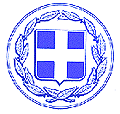 ΕΛΛΗΝΙΚΗ ΔΗΜΟΚΡΑΤΙΑΝΟΜΟΣ ΙΩΑΝΝΙΝΩΝΔΗΜΟΣ ΖΙΤΣΑΣΔ/ΝΣΗ ΤΕΧΝΙΚΩΝ ΥΠΗΡΕΣΙΩΝ ΠΟΛΕΟΔΟΜΙΑΣ & ΠΕΡΙΒΑΛΛΟΝΤΟΣΤΜΗΜΑ Η/Μ ΕΡΓΩΝ & ΣΥΓΚΟΙΝΩΝΙΩΝΑΝΑΡΤΗΤΕΟ               Ελεούσα   14/04/2014                             Αριθμ. Πρωτ.:4806ΑΝΑΡΤΗΤΕΟ               Ελεούσα   14/04/2014                             Αριθμ. Πρωτ.:4806Ταχ. Δ/νση: Λασκαρίνας 3αΤαχ. Κωδ.: 45 445ΠΡΟΣ: Πατούνα ΘεόδωροΆγιο Ιωάννη Ιωαννίνων45500Πληροφορίες: Κυριακίδου-Νεραντζά Σ.Τηλέφωνο:     26513-60224                                       ΚΟΙΝ.:       Δήμο ΖίτσαςΔ/νση Τεχνικών ΥπηρεσιώνΗ Αναπλ. ΠροϊσταμένηΤμήματος Η/Μ Έργων & ΣυγκοινωνιώνΚυριακίδου-Νεραντζά ΣοφίαΤοπογράφος Μηχ/κοςH ΠΡΟΪΣΤΑΜΕΝH Δ/ΝΣΗΣΔΕΣΠ. ΣΙΑΜΠΙΡΗΑΓΡ. ΤΟΠΟΓΡΑΦΟΣ ΜΗΧ/ΚΟΣΣΥΓΚΟΙΝΩΝΙΟΛΟΓΟ